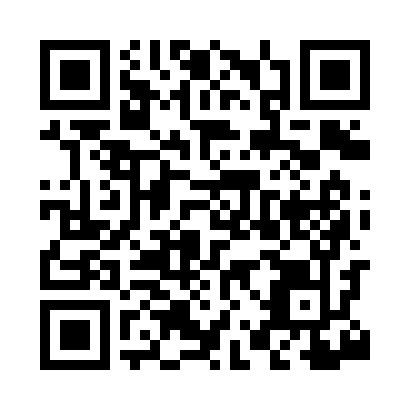 Prayer times for Heron Lake, Minnesota, USAMon 1 Jul 2024 - Wed 31 Jul 2024High Latitude Method: Angle Based RulePrayer Calculation Method: Islamic Society of North AmericaAsar Calculation Method: ShafiPrayer times provided by https://www.salahtimes.comDateDayFajrSunriseDhuhrAsrMaghribIsha1Mon3:545:431:255:329:0710:572Tue3:545:441:265:329:0710:563Wed3:555:451:265:329:0710:564Thu3:565:451:265:329:0610:555Fri3:575:461:265:329:0610:546Sat3:585:471:265:329:0610:547Sun3:595:471:265:329:0510:538Mon4:005:481:275:329:0510:529Tue4:025:491:275:329:0410:5110Wed4:035:501:275:329:0410:5011Thu4:045:501:275:329:0310:4912Fri4:055:511:275:329:0310:4813Sat4:075:521:275:329:0210:4714Sun4:085:531:275:329:0110:4615Mon4:095:541:275:319:0110:4516Tue4:115:551:275:319:0010:4417Wed4:125:561:285:318:5910:4218Thu4:135:561:285:318:5810:4119Fri4:155:571:285:318:5710:4020Sat4:165:581:285:318:5710:3821Sun4:185:591:285:308:5610:3722Mon4:196:001:285:308:5510:3623Tue4:216:011:285:308:5410:3424Wed4:226:021:285:308:5310:3325Thu4:246:031:285:298:5210:3126Fri4:256:041:285:298:5110:3027Sat4:276:051:285:298:5010:2828Sun4:286:061:285:288:4910:2629Mon4:306:081:285:288:4710:2530Tue4:326:091:285:278:4610:2331Wed4:336:101:285:278:4510:21